Toa plaan: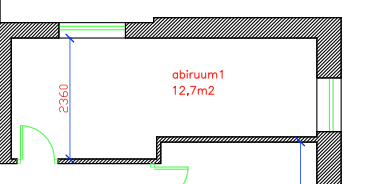 